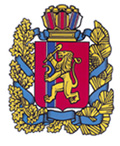 РОССИЙСКАЯ ФЕДЕРАЦИЯКРАСНОЯРСКИЙ КРАЙМАНСКИЙ  РАЙОНАДМИНИСТРАЦИЯ  НАРВИНСКОГО СЕЛЬСОВЕТАПОСТАНОВЛЕНИЕ 11.11.2019г                                    с. Нарва                                           №  48Об утверждении  муниципальной программы«Защита населения и территории Нарвинского сельсовета от чрезвычайных ситуаций природного и техногенного характера» на 2020 – 2022 годы»В соответствии с Федеральным законом от 06.10.2003 № 131-ФЗ «Об общих принципах организации местного самоуправления в Российской Федерации», с Бюджетным кодексом Российской Федерации, Устав Нарвинского сельсовета, Постановление главы Нарвинского  сельсовета от 29.09.2014года № 29 «Об утверждении Порядка принятия решений о разработке муниципальных  программ  Нарвинского сельсовета, их формирования и реализации».                         ПОСТАНОВЛЯЮ       1.Утвердить  муниципальную  программу «  Защита населения и территории Нарвинского сельсовета от чрезвычайных ситуаций природного и  техногенного  характера  на 2020 –2022годы», согласно приложения.2. Опубликовать настоящее постановление в информационном бюллетене « Ведомости Манского района ».Контроль  за  выполнением постановления  оставляю за собой. Глава сельсовета                                       С.С.Олейник 